轨道专业T台实训室装修与布线项目报价单单位名称（盖章）： 单位地址：联系人：            联系方式：序号货物名称参考品牌型号规格数量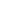 单位参数单价合计（元）1投影布线国产1批含投影机安装使用的吊架、幕布支架、分频器、HDMI线、控制线、插座、电源线、PVC槽等材料、空气开关等包工包料。2音响工程线材燃声2*2.5150 米无氧铜,国标 033音响布线定制1 批音箱吊架\接头\管材、过机信号线等辅助材料及人工费4灯光布线定制1批安装所需要的电源线、信号线、卡侬头、电缆线及人工费等其它辅助材料。5镜子定制37.5㎡1.环保镜子磨边.主材料、人工辅材料及安装费用6镜子基础垫平爱香世家牌37.5㎡1、免漆板做骨架.2.15mm夹板做背板.3.pcv线条收口.4人工安装费、辅料费、机械费等.7T型舞台定制46㎡1、60*50mm加厚角铁龙骨.2、15厘多层实木免漆板锣槽。3、嵌1分不锈钢条带走轮可移动、可刹车。 
2、投标时请提供实际现场的平面图、效果图，如提供的资料与现场不符的，视为虚假应标。8舞台地毯定制1项拉绒特厚、可反复使用，5.5MM厚，定制9折叠椅四轩定制60张采用优质工程塑料板制作，加厚钢管可折叠含书网设计，座靠安装海绵麻绒布饰面。10立式空调美的KFR-120LW/SDY-PA400(D2)2台1、功能参数：运行模式：冷暖空调；定频/变频：定频；能效等级：二级；匹数：5匹；能效比：3.28；制冷量(W)：12000；制冷功率(W)：3659；制热量(W)：13500+3500；制热功率(W)：3960+3500；循环风量(m3/h)：2000；内机噪音(dB(A)：41-50；外机噪音(dB(A)：60；电压/频率（V/Hz）：（V-PH-Hz） 380-3-50；2、规格参数：内机尺寸（mm）：590*1810*390(宽×高×深)；外机尺寸（mm） 1020*1365*400(宽×高×深)；内机重量：59kg；外机重量：104kg；3、全国联保，享受三包服务4、安装时需要另外增加的：1个墙洞，外机至内机电源线，线槽，高空作业费，排水管及排水管接入到学校现有的楼层排水管防止水从楼上滴下一楼等辅助材料及人工费。11复合木地板定制200㎡1、包含复合木地板：
  1) 底层：由聚酯材料制成，起防潮作用。 　　
  2) 基层：由密度板制成。 　　
  3) 装饰层：利用三聚氢氨加热反应后化学性质稳定，不再发生化学反应的特性，使这种纸成为一种美观耐用的装饰层。 　　
  4) 耐磨层：是在强化地板的表层上均匀压制一层三氧化二铝组成的耐磨剂。三氧化二铝的含量和薄膜的厚度决定了耐磨的转数。12地脚线定制42m1.PVC地脚线.主材料、人工辅材料及安装费用13腻子广西百旺550㎡1.  腻子粉.主要是重碳酸钙、滑石粉等。可填补局部有凹陷的工作表面，也可在全部表面刮除，通常是在底漆层干透后，施涂于底漆层表面。要求附着性好、烘烤过程中不产生裂纹。 14乳胶漆华润漆550㎡1.净味内墙漆一底二面；15自流平定制200㎡1、打磨凿平地板。
2、用自流平专用无溶剂、粒子致密的厚浆型涂料铺平约2mm-5mm。16双开玻璃门定制2项1.12里玻璃门.重力地弹簧.拉手.七字夹.包括人工安装费、辅料费、机械费等17亚克力文化牌定制4个1.亚克力文化牌800MM*600MM.主材料、人工辅材料及安装费用18灯架定制20个1.灯架带灯管.包括人工安装费、辅料费、机械费等19开关、插座西蒙15个选用GB2099.3-2008标准生产的，材质：PC阻燃材料、锡磷青铜、安全钢架。孔距：60mm20配电箱正泰1个暗装式配电箱(箱体)，采用高阻燃ABS、PC材质。21强电布线广西阳工电线.五一牌200m21.电源线2.5平.4平.6平，10平等，按现场情况布置。
2.含材料及开槽、管道安装、补灰及325海螺水泥砂浆等辅料。金额合计：人民币______________________________（大写）金额合计：人民币______________________________（大写）金额合计：人民币______________________________（大写）金额合计：人民币______________________________（大写）金额合计：人民币______________________________（大写）金额合计：人民币______________________________（大写）金额合计：人民币______________________________（大写）￥______注：报价为含税价注：报价为含税价注：报价为含税价注：报价为含税价注：报价为含税价注：报价为含税价注：报价为含税价注：报价为含税价